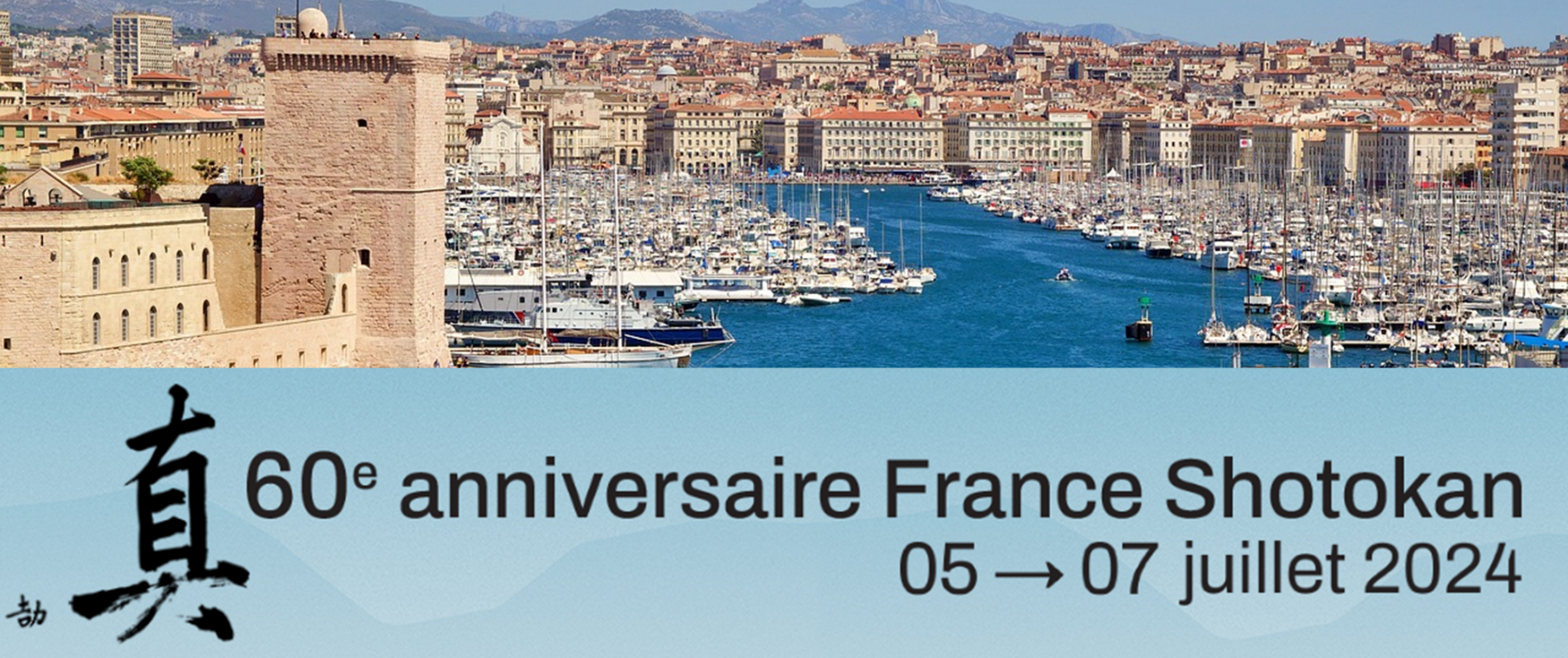 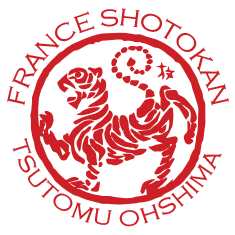 Programme FSK 2024 - 60ème anniversaire :Vendredi 05 Juillet 2024:15:00 : Accueil et enregistrement des participants @ Dojo de Port Saint Louis (PSL)18:30 : Mot d'accueil et Présentation des festivités19:00: Cocktail dînatoire sur place20:00 - 22:00 : Cours collectif ceinture noire @ Dojo de PSL21:00 et 22:30 Départ Navettes vers Hôtels ArlesSamedi 06 Juillet 2024:09:30 : Départ des navettes hôtels Arles vers Dojo PSL10:00 - 12:00 : Entrainement collectif pour tous en extérieur 12:30 - 13:30 : Déjeuner14:00 - 17:30 : Tournoi International et Présentations 17:30 : Départ Navettes vers Hôtels19:00 Départ Navettes vers Réception19:30 Réception Festive @ Beaux de Provence23:00 et 00:00 Départ Navettes vers Hôtels ArlesDimanche 07 Juillet 2024:09:00 Départ Navettes hôtels Arles vers Dojo PSL09:30 - 12:00 : Entrainement collectif pour tous en extérieur12:30 - 13:30 : Déjeuner14:00 - 16:00 : Passage de grade Godan et Présentations 16:30 Départ Navettes de PSL vers Hôtels Arles18:00 Départ Navettes Hôtels Arles vers Marseille18:30: Soirée de Gala – Palais du Pharo @ Marseille00:00 et 01:00 Départ Navettes vers HôtelsFin de la manifestation